SÍLABONIVEL DE ESTUDIO: Grado	ASIGNATURA:	Teórica	( X )          Práctica        ( X )Datos AcadémicosDESCRIPCIÓN DEL CURSOOBJETIVO GENERAL DE LA ASIGNATURARESULTADO(S) DE APRENDIZAJE DE LA CARRERA AL / A LOS QUE LA ASIGNATURA APORTA RESULTADOS DE APRENDIZAJE DE LA ASIGNATURADESARROLLO MICROCURRICULARTUTORÍA ACADÉMICATutoría Grupal: Previo acuerdo con los estudiantes.Tutoría Individual: En el horario de atención al estudiante que se detalla en los Datos Académicos.EVALUACIONGradoBIBLIOGRAFÍA BásicaComplementariaDigitalAsignatura/Módulo: Morfofisiología IAsignatura/Módulo: Morfofisiología ICódigo NRC:   4493 Código NRC:   4493 SEDE:  Ambato SEDE:  Ambato SEDE:  Ambato SEDE:  Ambato UNIDAD ACADÉMICA:  Unidad Básica UNIDAD ACADÉMICA:  Unidad Básica Carrera: Enfermería Carrera: Enfermería Modalidad:  Presencial Modalidad:  Presencial Código del Plan de Estudios:  09AE028Código del Plan de Estudios:  09AE028Código del Plan de Estudios:  09AE028Código del Plan de Estudios:  09AE028Período Académico:  PRIMER PERIODO ORDINARIO 2023Período Académico:  PRIMER PERIODO ORDINARIO 2023Período Académico:  PRIMER PERIODO ORDINARIO 2023Período Académico:  PRIMER PERIODO ORDINARIO 2023Nivel:  1Nivel:  1N° Horas Semanales:  5N° Horas Semanales:  5Prerrequisitos:  NingunoPrerrequisitos:  NingunoCorrequisitos:  NingunoCorrequisitos:  NingunoUNIDAD DE ORGANIZACIÓN CURRICULAR GRADO:UNIDAD DE ORGANIZACIÓN CURRICULAR GRADO:(X) Unidad Básica( ) Unidad Profesionalizante( ) Unidad de Titulación(X) Unidad Básica( ) Unidad Profesionalizante( ) Unidad de TitulaciónDistribución de horas para la organización del aprendizajeDistribución de horas para la organización del aprendizajeDistribución de horas para la organización del aprendizajeDistribución de horas para la organización del aprendizajeAprendizaje en contacto con el docenteAprendizaje práctico- experimentalAprendizaje autónomoTotal Horas PAO808040                     200Información del docenteInformación del docenteInformación del docenteInformación del docenteApellidos y Nombres: Mantilla Pazmiño Cristina Anahí Apellidos y Nombres: Mantilla Pazmiño Cristina Anahí Grado académico o título profesional: Especialista en Medicina Familiar y Comunitaria Grado académico o título profesional: Especialista en Medicina Familiar y Comunitaria Horario de atención al estudiante: martes 16:00 a 17:00Horario de atención al estudiante: martes 16:00 a 17:00Horario de atención al estudiante: martes 16:00 a 17:00Horario de atención al estudiante: martes 16:00 a 17:00Teléfono:  032586153- 3586183   Ext. 118-119Teléfono:  032586153- 3586183   Ext. 118-119Teléfono:  032586153- 3586183   Ext. 118-119Teléfono:  032586153- 3586183   Ext. 118-119Correo electrónico:   cmantilla@pucesa.edu.ecCorreo electrónico:   cmantilla@pucesa.edu.ecCorreo electrónico:   cmantilla@pucesa.edu.ecCorreo electrónico:   cmantilla@pucesa.edu.ecN.°Al finalizar el curso, los estudiantes estarán en capacidad deNivel de desarrollo de los resultados de aprendizajeNivel de desarrollo de los resultados de aprendizajeNivel de desarrollo de los resultados de aprendizajeN.°Al finalizar el curso, los estudiantes estarán en capacidad deInicialMedioAlto1Identifica cada una de las estructuras anatómicas de cada sistema corporal con su respectiva función y contribución al equilibrio homeostático del organismo.x2Explica los niveles de organización, los procesos vitales, la homeostasis, las regiones y cavidades corporales utilizando terminología anatómica y medios didácticos virtuales utilizando los conceptos universales.x3Determina las estructuras anatómicas de cada sistema su ubicación, procesos fisiológicos, utilizando los conceptos universales.xContenidos (Unidades y temas)Semanas Horas en las que se impartirá los temas en el period o /móduloResultados de aprendizaje de la asignaturaMetodología/ActividadesMetodología/ActividadesMetodología/ActividadesEvaluaciónEvaluaciónContenidos (Unidades y temas)Semanas Horas en las que se impartirá los temas en el period o /móduloResultados de aprendizaje de la asignaturaContacto con el DocenteAprendizaje Práctico- ExperimentalTrabajo Autónomo (Actividades)Técnica o InstrumentoValoración (Nota)UNIDAD I: INTRODUCCIÓN A LA MORFOFUNCIÓNUNIDAD I: INTRODUCCIÓN A LA MORFOFUNCIÓNUNIDAD I: INTRODUCCIÓN A LA MORFOFUNCIÓNUNIDAD I: INTRODUCCIÓN A LA MORFOFUNCIÓNUNIDAD I: INTRODUCCIÓN A LA MORFOFUNCIÓNUNIDAD I: INTRODUCCIÓN A LA MORFOFUNCIÓNUNIDAD I: INTRODUCCIÓN A LA MORFOFUNCIÓNUNIDAD I: INTRODUCCIÓN A LA MORFOFUNCIÓNUNIDAD I: INTRODUCCIÓN A LA MORFOFUNCIÓN1.0.1. Fundamentos morfofisiológicos.1.0.2. Niveles de organización del organismo, procesos vitales, homeostasis 1.0.3 Regiones, cavidades, sistemas y terminología anatómica15Explica los niveles de organización, los procesos vitales, la homeostasis, las regiones y cavidades corporales utilizando terminología anatómica y medios didácticos virtuales utilizando los conceptos universales.Conferencia, Aprendizaje cooperativoAprendizaje cooperativoVideo https://youtu.be/oL4M7jY40NQ https://youtu.be/k9pttaoSnB4 https://youtu.be/Nxgby8DaHMY Articulo para lectura comprensivaTaller de body paintingLectura de los contenidos y capítulos de bibliografía básicaVerificar plan analítico si hay horas, dejas. Si no hay, borrasPresentación de mentefactos y laminas; Control de lectura 7,5  UNIDAD II: SISTEMA TEGUMENTARIO  UNIDAD II: SISTEMA TEGUMENTARIO  UNIDAD II: SISTEMA TEGUMENTARIO  UNIDAD II: SISTEMA TEGUMENTARIO  UNIDAD II: SISTEMA TEGUMENTARIO  UNIDAD II: SISTEMA TEGUMENTARIO  UNIDAD II: SISTEMA TEGUMENTARIO  UNIDAD II: SISTEMA TEGUMENTARIO  UNIDAD II: SISTEMA TEGUMENTARIO2.0.1 Sistema tegumentario 2.0.2 Estructura anatómica y funciones de la piel: epidermis y dermis25Determina las estructuras anatómicas de cada sistema su ubicación, procesos fisiológicos, utilizando los conceptos universales.ConferenciaExposición participativaLectura comentadaVideohttps://youtu.be/zYwpjAzY4QYJuego https://www.cerebriti.com/juegos-de-ciencias/partes-de-la-piel PRACTICA. SISTEMA TEGUMENTARIO Y ANEXOSLectura de los contenidos y capítulos de bibliografía básicaPresentación del material elaborado, dibujos sobre sistema tegumentario                                                                                                                                                                                                                                                                                                                                                                                                                                                                                                                                                                  7,5  UNIDAD III: SISTEMA DIGESTIVO  UNIDAD III: SISTEMA DIGESTIVO  UNIDAD III: SISTEMA DIGESTIVO  UNIDAD III: SISTEMA DIGESTIVO  UNIDAD III: SISTEMA DIGESTIVO  UNIDAD III: SISTEMA DIGESTIVO  UNIDAD III: SISTEMA DIGESTIVO  UNIDAD III: SISTEMA DIGESTIVO  UNIDAD III: SISTEMA DIGESTIVO3.0.1. Sistema Digestivo3.0.2. Órgano hueso, estructura, función y características principales 35Identifica cada una de las estructuras anatómicas de cada sistema corporal con su respectiva función y contribución al equilibrio homeostático del organismo.ConferenciaExposición participativaAprendizaje cooperativoJuegos Juegos de Ciencias | Juego de RELACIONA EL SISTEMA DIGESTIVO | Cerebriti Lectura de los contenidos y capítulos de bibliografía básicaPresentación de Informes escritos y digitales.Láminas de dibujo sobre cada hueso visto 7,53.2. Tubo digestivo: boca, lengua y dientes, esófago. Funciones. 3.3. Estómago. Anatomía y fisiología.3.4. intestino delgado. Anatomía y Fisiología3.5.  Intestino grueso, ano, recto. Anatomía y Fisiología.  45Identifica cada una de las estructuras anatómicas de cada sistema corporal con su respectiva función y contribución al equilibrio homeostático del organismo.ConferenciaLectura comentadaVideos https://youtu.be/-iDZ5tuH2fshttps://youtu.be/Xb-VULFH1ykhttps://youtu.be/Oq88KGpkguo https://youtu.be/h1CFfJAhp-g PRACTICA. SISTEMA DIGESTIVOTalleres de Body PaintingInforme escrito Trabajo con exposiciónCuestionarioJuegos en internet Láminas de dibujo sobre huesos y músculos de forma topográfica 7,5EXAMEN DEL PRIMER PARCIAL Revisión previa Toma de examen  Socialización de calificaciones 55Realización de examen parcial. Evaluación de gráficos, láminas e identificación de estructuras anatómicas Examen escrito: evaluación de conocimientos basados en apuntes de clase y bibliografía Examen 20  UNIDAD IV: SISTEMA RESPIRATORIO.    UNIDAD IV: SISTEMA RESPIRATORIO.    UNIDAD IV: SISTEMA RESPIRATORIO.    UNIDAD IV: SISTEMA RESPIRATORIO.    UNIDAD IV: SISTEMA RESPIRATORIO.    UNIDAD IV: SISTEMA RESPIRATORIO.    UNIDAD IV: SISTEMA RESPIRATORIO.    UNIDAD IV: SISTEMA RESPIRATORIO.    UNIDAD IV: SISTEMA RESPIRATORIO.  4.0.1. Sistema respiratorio4.0.2. Estructuras anatómicas del sistema respiratorio. 65Identifica cada una de las estructuras anatómicas de cada sistema corporal con su respectiva función y contribución al equilibrio homeostático del organismo.ConferenciaAprendizaje cooperativoLectura comentadaVideo https://youtu.be/RkFF8w4bdDs Lectura de los contenidos y capítulos de bibliografía básicaPresentación de Informes escritos y digitales.7,5FERIADO DE SEMANA SANTA   06/04/2023 al 10/04/2023FERIADO DE SEMANA SANTA   06/04/2023 al 10/04/2023FERIADO DE SEMANA SANTA   06/04/2023 al 10/04/2023FERIADO DE SEMANA SANTA   06/04/2023 al 10/04/2023FERIADO DE SEMANA SANTA   06/04/2023 al 10/04/2023FERIADO DE SEMANA SANTA   06/04/2023 al 10/04/2023FERIADO DE SEMANA SANTA   06/04/2023 al 10/04/2023FERIADO DE SEMANA SANTA   06/04/2023 al 10/04/2023FERIADO DE SEMANA SANTA   06/04/2023 al 10/04/20234.0.3. Funciones respiratorias en relación con cada estructura: olfato (nariz), fonación (laringe) ventilación, intercambio gaseoso y otras.75Determina las estructuras anatómicas de cada sistema su ubicación, procesos fisiológicos, utilizando los conceptos universalesConferenciaExposición participativaVideohttps://youtu.be/fod2e8LBpgw Aprendizaje cooperativoPRACTICA. SISTEMA RESPIRATORIOLectura de los contenidos y capítulos de bibliografía básica Informes escritos7,513/04/2023JORNADA INTERNACIONAL CIENTIFICA ESTUDIANTILJORNADA INTERNACIONAL CIENTIFICA ESTUDIANTILJORNADA INTERNACIONAL CIENTIFICA ESTUDIANTILJORNADA INTERNACIONAL CIENTIFICA ESTUDIANTILJORNADA INTERNACIONAL CIENTIFICA ESTUDIANTILJORNADA INTERNACIONAL CIENTIFICA ESTUDIANTIL4.0.4. Intercambio gaseoso: ventilación, respiración externa y interna 4.0.5. Alteraciones homeostáticas: Asma, Bronquitis, Enfisema.85Identifica cada una de las estructuras anatómicas de cada sistema corporal con su respectiva función y contribución al equilibrio homeostático del organismo.ConferenciaExposición participativaVideohttps://youtu.be/fod2e8LBpgw Aprendizaje cooperativoPRACTICA.SISTEMA RESPIRATORIOLectura de los contenidos y capítulos de bibliografía básica Informes escritos7,55.0.1.  Sistema Cardiovascular5.0.2. Sangre: composición y función, alteraciones homeostáticas de célulassanguíneas: anemia, leucocitosis, leucopenia y trombocitopenia95Determina las estructuras anatómicas de cada sistema su ubicación, procesos fisiológicos, utilizando los conceptos universales Exposición participativaLectura comentadaAprendizaje cooperativoPRACTICA. SANGRELectura de los contenidos y capítulos de bibliografía básicaCuestionario7,5 01/05/2023 EXAMEN DEL SEGUNDO PARCIAL  Revisión previa Toma de examen  Socialización de calificaciones105DIA DEL TRABAJORealización de examen parcial Examen Examen ExamenExamen 20EVENTO ACADEMICO ESTUDIANTIL 11/05/2023 al 12/05/2023EVENTO ACADEMICO ESTUDIANTIL 11/05/2023 al 12/05/2023EVENTO ACADEMICO ESTUDIANTIL 11/05/2023 al 12/05/2023EVENTO ACADEMICO ESTUDIANTIL 11/05/2023 al 12/05/2023EVENTO ACADEMICO ESTUDIANTIL 11/05/2023 al 12/05/2023EVENTO ACADEMICO ESTUDIANTIL 11/05/2023 al 12/05/2023EVENTO ACADEMICO ESTUDIANTIL 11/05/2023 al 12/05/2023EVENTO ACADEMICO ESTUDIANTIL 11/05/2023 al 12/05/2023EVENTO ACADEMICO ESTUDIANTIL 11/05/2023 al 12/05/2023UNIDAD V. SISTEMA CARDIOVASCULAR UNIDAD V. SISTEMA CARDIOVASCULAR UNIDAD V. SISTEMA CARDIOVASCULAR UNIDAD V. SISTEMA CARDIOVASCULAR UNIDAD V. SISTEMA CARDIOVASCULAR UNIDAD V. SISTEMA CARDIOVASCULAR UNIDAD V. SISTEMA CARDIOVASCULAR UNIDAD V. SISTEMA CARDIOVASCULAR UNIDAD V. SISTEMA CARDIOVASCULAR 5.0.3. Corazón: estructura y función. Circulación sistémica y pulmonar113Determina las estructuras anatómicas de cada sistema su ubicación, procesos fisiológicos, utilizando los conceptos universales Aprendizaje cooperativoExposición participativaAprendizaje cooperativoVideohttps://youtu.be/olllfVcul4Y Lectura de los contenidos y capítulos de bibliografía básicaPresentación de Informes escritos y digitales.7,55.0.4. Vasos Sanguíneos:estructura y función.5.0.5. Recorridos Sanguíneos125Identifica cada una de las estructuras anatómicas de cada sistema corporal con su respectiva función y contribución al equilibrio homeostático del organismo.Aprendizaje cooperativoExposición participativaLectura recomendadaPRACTICA: SISTEMA CARDIOVASCULARTaller de signos vitales Practica en clases 7,5  UNIDAD VI:  SISTEMA LINFÁTICO   UNIDAD VI:  SISTEMA LINFÁTICO   UNIDAD VI:  SISTEMA LINFÁTICO   UNIDAD VI:  SISTEMA LINFÁTICO   UNIDAD VI:  SISTEMA LINFÁTICO   UNIDAD VI:  SISTEMA LINFÁTICO   UNIDAD VI:  SISTEMA LINFÁTICO   UNIDAD VI:  SISTEMA LINFÁTICO   UNIDAD VI:  SISTEMA LINFÁTICO 6.0.1. Sistema linfático6.0.2.Linfa: formación, composición y circulación.135Determina las estructuras anatómicas de cada sistema su ubicación, procesos fisiológicos, utilizando los conceptos universalesAprendizaje cooperativoConferencia Videohttps://youtu.be/6e87rxTvgEY Lectura comentadaLectura de los contenidos y capítulos de bibliografía básicaPresentación y análisis de informes7,526/05/2023FERIADO BATALLA DE PICHINCHAFERIADO BATALLA DE PICHINCHAFERIADO BATALLA DE PICHINCHAFERIADO BATALLA DE PICHINCHAFERIADO BATALLA DE PICHINCHAFERIADO BATALLA DE PICHINCHAFERIADO BATALLA DE PICHINCHAFERIADO BATALLA DE PICHINCHA6.0.3. Órganos linfáticos primarios y secundarios: ubicación, estructura y funciones.6.0.4. Defensas inespecíficas y específicas de primera y segunda línea.145Identifica cada una de las estructuras anatómicas de cada sistema corporal con su respectiva función y contribución al equilibrio homeostático del organismo.ConferenciaExposición participativaAprendizaje cooperativoLectura de los contenidos y capítulos de bibliografía básicaCuestionario7,5EXAMEN DEL TERCER PARCIAL Revisión previa Toma de examen  Socialización de calificaciones155Realización de examen parcial Examen parcial Examen parcialExamen parcialExamen parcial 20EXAMEN FINAL165Realización de examen final. Examen final Examen final escritoExamen práctico Examen final escrito  Examen práctico Examen finalescrito  examen práctico 3020Total horasTotal horas80200/450 puntosParcialFechaCalificaciónNota Parcial 1  27/03/2023             31/03/202350/50 | 25%Nota Parcial 2  02/05/2023              08/05/2023  50/50 | 25%Nota Parcial 3  05/06/2023              09/06/202250/50 | 25%Evaluación Final  16/06/2023              20/06/202350/50 | 25%BibliografíaNúmero de ejemplares disponjibles en la bibilioteca - Guyton, A.C.& Hall, J.E. (2011). Tratado de Fisiología médica. 11ª Edición. Interamericana-McGraw-Hill. Madrid.612 G992t 19881 - Rouvière, H. (2005).  Anatomía humana. Descriptiva, topográfica y funcional. 10: edición. H. ROUVIÈRE. A. DELMAS. M MASSON611 R8699a 20021BibliografíaSchoenwolf, Gary. (2015). Larsen's Human Embryology. doi: https://www.clinicalkey.es/#!/browse/book/3-s2.0C20100689383Tortora, Gerard J., y Derrickson, B. (2013). Principios de anatomía y fisiología . 13ª Ed. México, D.F. :Médica Panamericana. https://bibliotecavirtual.puce.elogim.com/library/publication/principios-de-anatomia-y-fisiologia-gerard-j-tortora-bryan-derrickson</a>Mantilla, C. (2020). Factores sociales que participan en el cese temprano de la lactancia materna en las mujeres de Picaihua. DOI: http://dx.doi.org/10.23857/dc.v6i4.1628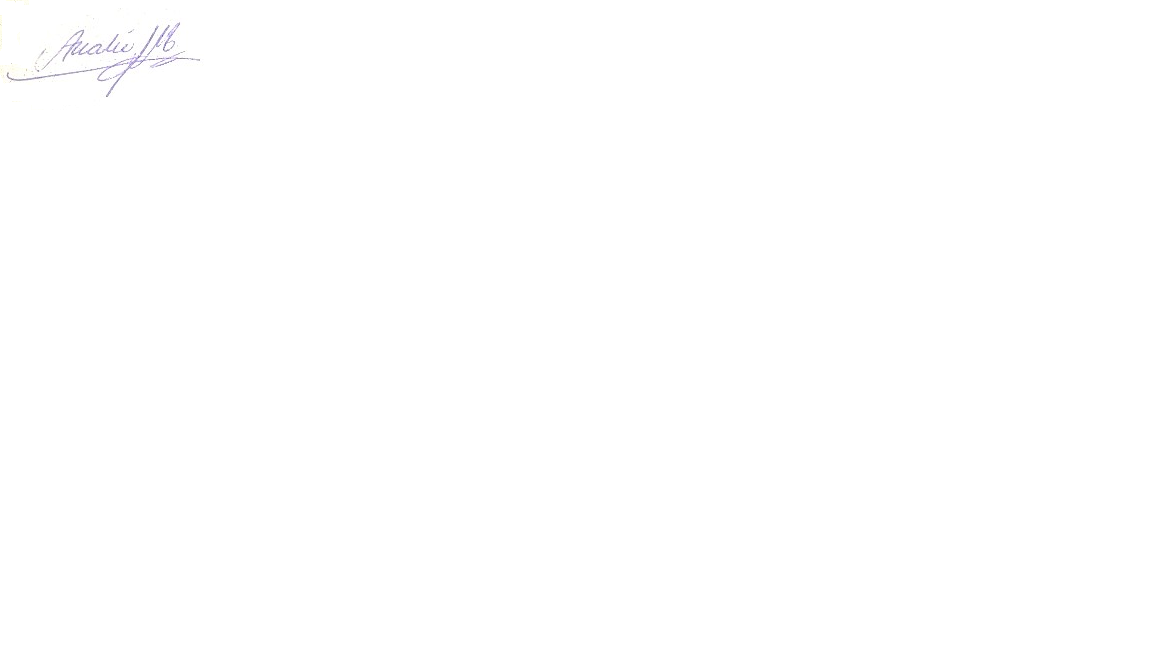 Elaborado por: Dra. Cristina MantillaRevisado por: Lic. Carmita LascanoDOCENTERESPONSABLE DE ÁREA ACADÉMICAFecha: 28/12/2022Fecha:28/12/2022Aprobado por:Aprobado por:Dra. Alexandra LaguapilloDr. Hugo Altamirano V.DIRECTOR DE UNIDAD ACADÉMICAPOR CONSEJO DE ESCUELAFecha:Fecha: